Czwartek 15.04.2021Drogie Dzieci!!!Zapraszam Was do wykonania dodatkowego zadania (lub dodatkowych zadań) związanego z ekologią i ochroną środowiska. W folderze, który Wam udostępniam znajdziecie takie oto propozycje:kolorowankikolorowanka według kodu – dla dzieci starszychrysowanie po śladzie – czyli ćwiczenia usprawniające grafomotorykę i sprawność manualnąlabirynty – należy znaleźć drogę do kosza na śmiecidopasowywanie cieni do obrazkawyklejanie kuleczkami z plasteliny szablonu Ziemiwytnij i sklej – ćwiczymy umiejętność wycinania nożyczkami, a efektem końcowym jest uśmiechnięta Ziemiazaprowadź dzieci do kosza na odpady i zbierz po drodze wszystkie śmieci – dla dzieci starszych, pamiętajcie, że poruszamy się do góry, w dół, w prawo lub w lewo Myślę, że każdy z Was znajdzie coś dla siebie.Link do pobrania materiałów: https://1drv.ms/u/s!ArrwJLSLz7L2gsQNwdPGE2tpAeCBNw?e=yMsRfcPrzesyłam serdeczne pozdrowienia i życzę przyjemnej zabawy!Pani Monika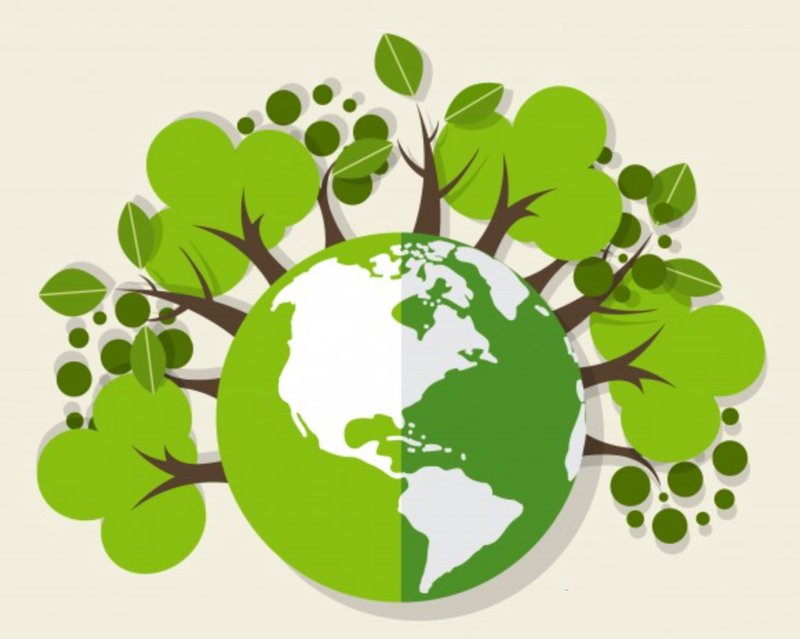 